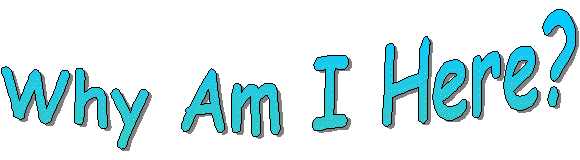 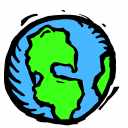 Allaah made us for a reason 
Then it’s time for birth 
Allaah gave our life to us 
And put us on His earth. Allaah made us Muslims, see 
And gave us all eemaan 
He told us we must worship Him 
And follow al-Islaam. So now you know why we are here 
You and also I 
To do the things that Allaah tells us 
That’s the reason why.